РЕШЕНИЕРассмотрев проект решения о Молодежном парламенте при Городской Думе Петропавловск-Камчатского городского округа и утверждении положения о нем, внесенный председателем Городской Думы Петропавловск-Камчатского городского округа Монаховой Г.В., в соответствии со статьей 28 Устава Петропавловск-Камчатского городского округа Городская Дума Петропавловск-Камчатского городского округаРЕШИЛА:1. Принять Решение о Молодежном парламенте при Городской Думе Петропавловск-Камчатского городского округа и утверждении положения о нем.2. Со дня вступления в силу Решения о Молодежном парламенте при Городской Думе Петропавловск-Камчатского городского округа и утверждении положения о нем признать утратившими силу:1) пункт 2 решения Городской Думы Петропавловск-Камчатского городского округа от 22.11.2006 № 493-р «О создании Молодежного Парламента при Городской Думе Петропавловск-Камчатского городского округа и утверждении Положения о нем»;2) Положение о Молодежном Парламенте при Городской Думе Петропавловск-Камчатского городского округа, утвержденное решением Городской Думы Петропавловск-Камчатского городского округа от 22.11.2006 № 493-р «О создании Молодежного Парламента при Городской Думе Петропавловск-Камчатского городского округа и утверждении Положения о нем»;3) решение Городской Думы Петропавловск-Камчатского городского округа от 18.02.2009 № 429-р «О внесении изменения в Положение о Молодежном Парламенте при Городской Думе Петропавловск-Камчатского городского округа, утвержденное решением Городской Думы Петропавловск-Камчатского городского округа от 22.11.2006 № 493-р»;4) решение Городской Думы Петропавловск-Камчатского городского округа от 18.04.2012 № 1452-р «О внесении изменений в Положение о Молодежном Парламенте при Городской Думе Петропавловск-Камчатского городского округа, утвержденное решением Городской Думы Петропавловск-Камчатского городского округа от 22.11.2006 № 493-р»;5) решение Городской Думы Петропавловск-Камчатского городского округа от 10.10.2012 № 1551-р «О внесении изменений в Положение о Молодежном Парламенте при Городской Думе Петропавловск-Камчатского городского округа, утвержденное решением Городской Думы Петропавловск-Камчатского городского округа от 22.11.2006 № 493-р»;6) решение Городской Думы Петропавловск-Камчатского городского округа от 28.12.2015 № 890-р «О внесении изменения в Положение о Молодежном Парламенте при Городской Думе Петропавловск-Камчатского городского округа, утвержденное решением Городской Думы Петропавловск-Камчатского городского округа от 22.11.2006 № 493-р»;7) решение Городской Думы Петропавловск-Камчатского городского округа от 26.07.2017 № 1338-р «О внесении изменений в Положение о Молодежном Парламенте при Городской Думе Петропавловск-Камчатского городского округа, утвержденное решением Городской Думы Петропавловск-Камчатского городского округа от 22.11.2006 № 493-р»;8) решение Городской Думы Петропавловск-Камчатского городского округа от 28.12.2017 № 89-р «О внесении изменения в Положение о Молодежном Парламенте при Городской Думе Петропавловск-Камчатского городского округа, утвержденное решением Городской Думы Петропавловск-Камчатского городского округа от 22.11.2006 № 493-р»;9) решение Городской Думы Петропавловск-Камчатского городского округа от 27.06.2018 № 206-р «О внесении изменений в Положение о Молодежном Парламенте при Городской Думе Петропавловск-Камчатского городского округа, утвержденное решением Городской Думы Петропавловск-Камчатского городского округа от 22.11.2006 № 493-р»;10) решение Городской Думы Петропавловск-Камчатского городского округа от 19.02.2020 № 628-р «О внесении изменений в Положение о Молодежном Парламенте при Городской Думе Петропавловск-Камчатского городского округа, утвержденное решением Городской Думы Петропавловск-Камчатского городского округа от 22.11.2006 № 493-р».3. Направить принятое Решение Главе Петропавловск-Камчатского городского округа для подписания и обнародования.РЕШЕНИЕот 28.08.2020 № 280-ндО Молодежном парламенте при Городской Думе Петропавловск-Камчатского городского округа и утверждении положения о немПринято Городской Думой Петропавловск-Камчатского городского округа(решение от 26.08.2020 № 714-р)С изменениями от:19.04.2024 № 120-нд (17.04.2024 № 235-р)1. В соответствии со статьей 28 Устава Петропавловск-Камчатского городского округа считать учрежденным Молодежный парламент 
при Городской Думе Петропавловск-Камчатского городского округа, 
созданный решением Городской Думы Петропавловск-Камчатского городского округа от 22.11.2006 № 493-р.Утвердить положение о Молодежном парламенте при Городской Думе Петропавловск-Камчатского городского округа согласно приложению к настоящему Решению.2. До вступления в силу настоящего Решения Молодежный Парламент при Городской Думе Петропавловск-Камчатского городского округа действовал в соответствии с Положением о Молодежном Парламенте при Городской Думе Петропавловск-Камчатского городского округа, утвержденным решением Городской Думы Петропавловск-Камчатского городского округа от 22.11.2006 № 493-р.Со дня вступления в силу настоящего Решения Молодежный парламент при Городской Думе Петропавловск-Камчатского городского округа, созданный решением Городской Думы Петропавловск-Камчатского городского округа от 22.11.2006 № 493-р, действует в соответствии с положением о Молодежном парламенте при Городской Думе Петропавловск-Камчатского городского округа, утвержденным настоящим Решением. 3. Настоящее Решение вступает в силу после дня его официального 
опубликования.Решением от 19.04.2024 № 120-нд (17.04.2024 № 235-р) в приложение к Решению внесены измененияПриложение к Решению Городской Думы Петропавловск-Камчатского городского округа от 28.08.2020 № 280-нд Положение о Молодежном парламенте при Городской Думе Петропавловск-Камчатского городского округаСтатья 1. Общие положения1. Настоящее положение о Молодежном парламенте при Городской Думе Петропавловск-Камчатского городского округа (далее - Положение) разработано в соответствии со статьей 28 Устава Петропавловск-Камчатского городского округа и определяет полномочия, состав, порядок формирования и организацию деятельности Молодежного парламента при Городской Думе Петропавловск-Камчатского городского округа.2. Молодежный парламент при Городской Думе Петропавловск-Камчатского городского округа (далее – Молодежный парламент) является консультативно-совещательным органом по вопросам реализации молодежной политики на территории Петропавловск-Камчатского городского округа (далее – молодежной политики), осуществляющим свою деятельность на общественных началах.3. Деятельность Молодежного парламента основывается на принципах законности, гласности, добровольности, равноправия, открытости обсуждения и принятия решений.4. Молодежный парламент в своей деятельности руководствуется Конституцией Российской Федерации, федеральными законами и иными нормативными правовыми актами Российской Федерации, законодательством Камчатского края, настоящим Положением, иными решениями Городской Думы Петропавловск-Камчатского городского округа и Регламентом Молодежного парламента.Регламент Молодежного парламента принимается на сессии Молодежного парламента и утверждается решением Молодежного парламента. 5. Молодежный парламент формируется сроком на 2 года из числа граждан Российской Федерации в возрасте от 18 до 35 лет включительно, проживающих, обучающихся и (или) работающих на территории Петропавловск-Камчатского городского округа. Срок полномочий Молодежного парламента исчисляется со дня формирования Молодежного парламента в правомочном составе.6. Молодежный парламент может иметь собственную эмблему и бланк со своим наименованием. Описание эмблемы Молодежного парламента, а также форма бланка утверждаются решением Молодежного парламента.Статья 2. Основные цели и задачи Молодежного парламента1. Основными целями Молодежного парламента являются: 1) популяризация парламентской деятельности в молодежной среде;2) активизация роли молодых граждан в вопросах формирования и осуществления молодежной политики;3) формирование правового сознания и повышение правовой культуры молодежи.2. Основными задачами Молодежного парламента являются:1) разработка предложений по решению проблем молодежи Петропавловск-Камчатского городского округа;2) обеспечение представительства Молодежного парламента в молодежных парламентах, созданных при представительных органах других муниципальных образований, органах законодательной власти федерального и регионального уровней, молодежными и иными общественными объединениями;Решением от 19.04.2024 № 120-нд (17.04.2024 № 235-р) в пункт 3 части 2 внесено изменение3) информирование совета Городской Думы Петропавловск-Камчатского городского округа (далее – Совет Городской Думы) о деятельности Молодежного парламента в порядке, определенном Регламентом Молодежного парламента;4) ведение информационно-аналитической, консультативной и иной деятельности, направленной на реализацию молодежной политики;5) оказание молодежным парламентам при представительных органах других муниципальных образований методической и консультативной помощи;6) изучение общественного мнения о деятельности органов местного самоуправления Петропавловск-Камчатского городского округа (далее – органы местного самоуправления городского округа) по реализации молодежной политики; 7) участие в формировании молодежной политики;8) содействие молодежным и детским общественным объединениям, социальным учреждениям, фондам и иным организациям в осуществлении мер по профилактике безнадзорности и правонарушений несовершеннолетних;9) создание условий для системного выявления социально активных молодых людей, потенциально или уже состоявшихся лидеров, обеспечения их дальнейшего становления и роста;10) формирование кадрового потенциала органов местного самоуправления городского округа;11) обеспечение эффективного сотрудничества представителей молодежи, молодых и детских общественных объединений с органами местного самоуправления городского округа;12) иные задачи, соответствующие целям деятельности Молодежного парламента.Статья 3. Полномочия Молодежного парламента1. К полномочиям Молодежного парламента относятся:1) утверждение Регламента Молодежного парламента;2) разработка и представление на рассмотрение Городской Думе Петропавловск-Камчатского городского округа (далее – Городская Дума) предложений по вопросам осуществления молодежной политики;3) разработка предложений по реализации основных направлений молодежной политики;4) разработка и представление в Городскую Думу проектов планов мероприятий, направленных на развитие молодежной политики;5) утверждение плана работы Молодежного парламента на год;6) проведение конференций, семинаров и других мероприятий для обсуждения молодежной проблематики;7) проведение по согласованию с Советом Городской Думы в муниципальных образованиях в Камчатском крае выездных конференций, семинаров, совещаний и других мероприятий для обсуждения молодежной проблематики;8) разработка методических, информационных и других материалов, содействующих активизации деятельности молодежи;9) осуществление необходимых исследований и консультаций по проблемам, затрагивающим права и законные интересы молодежи;10) осуществление иных полномочий, предусмотренных настоящим Положением и нормативными правовыми актами Петропавловск-Камчатского городского округа.2. При реализации своих полномочий Молодежный парламент вправе:1) проводить слушания по общественно значимым проблемам молодежной политики;2) приглашать представителей органов местного самоуправления городского округа на сессии Молодежного парламента;3) изучать проекты нормативных правовых актов органов местного самоуправления городского округа в сфере молодежной политики;4) направлять депутатов Молодежного парламента для участия в работе комитетов и сессий Городской Думы по согласованию с Советом Городской Думы и комитетами Городской Думы и в иных мероприятиях, предусмотренных пунктами 5 - 7 части 3 статьи 7 настоящего Положения.Статья 4. Состав Молодежного парламента 1. Молодежный парламент состоит из 18 депутатов, в том числе:1) 10 представителей от образовательных организаций высшего образования и (или) профессиональных образовательных организаций;2) 6 представителей от общественных объединений и (или) организаций;3) 2 представителей, самостоятельно предложивших свои кандидатуры.2. Представители от субъектов, перечисленных в части 1 настоящей статьи, включенные в состав Молодежного парламента, являются депутатами Молодежного парламента.Статья 5. Порядок формирования Молодежного парламента1. Не ранее 80 календарных дней и не позднее 70 календарных дней до окончания срока полномочий Молодежного парламента Совет Городской Думы принимает решение о формировании Молодежного парламента нового состава и утверждении организационного комитета по формированию Молодежного парламента (далее – организационный комитет).Организационный комитет рассматривает предложения о кандидатах представителей в состав Молодежного парламента (далее – кандидаты), организует и проводит собеседование с кандидатами, осуществляет иные функции в соответствии с настоящим Положением.В состав организационного комитета входят 3 депутата Городской Думы и 
2 работника аппарата Городской Думы. Председатель и секретарь организационного комитета избираются большинством голосов из числа членов организационного комитета.Заседание организационного комитета проводит его председатель, а в случае отсутствия председателя – 1 из членов организационного комитета по поручению председателя.Решение организационного комитета принимается большинством голосов от числа присутствующих на заседании членов и оформляется протоколом организационного комитета, который подписывается секретарем и председателем организационного комитета.Решением от 19.04.2024 № 120-нд (17.04.2024 № 235-р) часть 2 изложена в новой редакции2. Решение Совета Городской Думы о формировании Молодежного парламента и срок приема предложений о кандидатах в его состав подлежат размещению на официальном сайте Городской Думы в информационно-телекоммуникационной сети «Интернет». Срок приема предложений о кандидатах не должен быть менее 30 календарных дней со дня размещения на официальном сайте Городской Думы в информационно-телекоммуникационной сети «Интернет» решения Совета Городской Думы о формировании Молодежного парламента.3. Субъекты, перечисленные в части 1 статьи 4 настоящего Положения, направляют свои предложения о кандидатах по форме согласно приложению 1 к настоящему Положению председателю Городской Думы с учетом требований настоящего Положения.4. Субъекты, перечисленные в пунктах 1 и 2 части 1 статьи 4 настоящего Положения, самостоятельно определяют порядок принятия решений о направлении в Городскую Думу предложений о кандидатах. 5. Субъектами, перечисленными в пунктах 1 и 2 части 1 статьи 4 настоящего Положения, вместе с решениями о направлении в Городскую Думу предложений о кандидатах соответственно представляются сведения о кандидатах, а также:1) копии уставов (положений) или копии свидетельств о государственной регистрации профессиональных образовательных организаций, образовательных организаций высшего образования, общественных объединений, общественных организаций;2) письменное согласие кандидата.Субъектами, перечисленными в пункте 3 части 1 статьи 4 настоящего Положения, вместе с предложением о кандидате представляются сведения о кандидате, письменное согласие кандидата, а также подписной лист, содержащий информацию о 20 гражданах Российской Федерации в возрасте от 18 до 35 лет, проживающих на территории Петропавловск-Камчатского городского округа и поддерживающих кандидата, по форме согласно приложению 2 к настоящему Положению.Сведения о кандидатах в состав Молодежного парламента, прилагаемые к предложению, представляются в виде анкеты по форме согласно приложению 3 к настоящему Положению вместе с копиями документов, подтверждающих фамилию, имя, отчество, возраст, наличие гражданства Российской Федерации, образования и (или) места работы, регистрацию по месту жительства на территории Петропавловск-Камчатского городского округа.6. В течение 15 календарных дней со дня окончания срока приема Городской Думой предложений о кандидатах организационный комитет рассматривает предложения на соответствие требованиям части 5 статьи 1 и настоящей статьи, проверяет полноту и достоверность представленных сведений и принимает решение о соответствии или несоответствии кандидата требованиям настоящего Положения и о допуске к собеседованию.Кандидаты, не соответствующие требованиям настоящего Положения, не позднее рабочего дня, следующего за днем принятия такого решения, информируются организационным комитетом о принятом решении любым доступным способом (телефон, факс, электронная почта, указанным в анкете) и не допускаются к участию в собеседовании. Кандидаты, соответствующие требованиям настоящего Положения, информируются о проведении собеседования за 3 рабочих дня до начала его проведения способом, указанным в абзаце втором настоящей части. Организационным комитетом ведется реестр учета информирования кандидатов и делается соответствующая отметка об извещении. Данные извещения считаются надлежащими.Собеседование проводится с каждым из кандидатов, которые соответствуют требованиям настоящего Положения, в целях оценки их личностных качеств. Кандидаты, допущенные к собеседованию, представляют на собеседование членам организационного комитета оригиналы документов, которые прилагались ими в копиях к предложению. По результатам собеседования организационный комитет принимает решение о включении либо невключении представленных кандидатов в состав Молодежного парламента.Состав Молодежного парламента определяется решением Совета Городской Думы на основании принятого организационным комитетом решения о включении или невключении представленных кандидатов в состав Молодежного парламента в течение 30 календарных дней со дня окончания срока приема Городской Думой предложений.Решением от 19.04.2024 № 120-нд (17.04.2024 № 235-р) в абзац девятый части 6 внесено изменениеРешение Совета Городской Думы о составе Молодежного парламента подлежит направлению председателю Городской Думы и размещению на официальном сайте Городской Думы в информационно-телекоммуникационной сети «Интернет» в течение 10 рабочих дней с даты его принятия. Кандидаты, которые соответствуют требованиям настоящего Положения, но не вошедшие в состав Молодежного парламента по результатам собеседования, зачисляются в резерв кандидатур в состав Молодежного парламента (далее – резерв кандидатур).7. Молодежный парламент считается сформированным в правомочном составе со дня принятия решения Совета Городской Думы о составе Молодежного парламента.Статья 6. Организация деятельности Молодежного парламента1. Формы и порядок деятельности Молодежного парламента определяются Регламентом Молодежного парламента в соответствии с настоящим Положением.2. Основной формой деятельности Молодежного парламента является сессия, на которой решаются вопросы, отнесенные к полномочиям Молодежного парламента. Сессия Молодежного парламента проводится не реже 2 раз в год. Сессия Молодежного парламента проводится в обязательном порядке по инициативе председателя Молодежного парламента при возникновении обстоятельств, предусмотренных настоящим Положением.3. Правомочность сессии Молодежного парламента устанавливается Регламентом Молодежного парламента.4. Решения Молодежного парламента считаются принятыми, если за них проголосовало более половины от числа депутатов Молодежного парламента, присутствующих на сессии.Решения Молодежного парламента носят рекомендательный характер.5. Первая сессия Молодежного парламента проводится не позднее 30 календарных дней со дня формирования Молодежного парламента в правомочном составе. Дата проведения первой сессии Молодежного парламента и председательствующий на ней определяются Советом Городской Думы.6. На первой сессии Молодежного парламента избирается председатель Молодежного парламента и утверждается структура Молодежного парламента. 7. Молодежный парламент может создавать комитеты, которые являются его рабочими органами, а также, в случае необходимости, рабочие группы Молодежного парламента, порядок организации и деятельности которых определяется Регламентом Молодежного парламента.8. Первый заместитель председателя Молодежного парламента, заместители председателя Молодежного парламента, секретарь Молодежного парламента, председатели комитетов, заместители председателей комитетов, члены комитетов Молодежного парламента избираются на сессии Молодежного парламента.9. Председатель Молодежного парламента, первый заместитель председателя Молодежного парламента, заместители председателя Молодежного парламента, секретарь Молодежного парламента, председатели комитетов, заместители председателей комитетов и члены комитетов Молодежного парламента избираются из числа депутатов Молодежного парламента на срок полномочий Молодежного парламента в порядке, определяемом Регламентом Молодежного парламента. 10. Полномочия и вопросы организации деятельности лиц, указанных в части 9 настоящей статьи, определяются Регламентом Молодежного парламента.11. В сессии Молодежного парламента с правом совещательного голоса могут участвовать депутаты Городской Думы и (или) их помощники.12. Почетным председателем Молодежного парламента является председатель Городской Думы, а в случае его отсутствия – 1 из депутатов Городской Думы по решению Совета Городской Думы.Почетный председатель Молодежного парламента осуществляет свою деятельность в соответствии с Регламентом Молодежного парламента.Статья 7. Депутат Молодежного парламента 1. Депутат Молодежного парламента осуществляет свою деятельность на общественных началах.2. Депутат Молодежного парламента имеет удостоверение и нагрудный знак, которыми он пользуется в течение срока своих полномочий.Положение об удостоверении депутата Молодежного парламента и положение о нагрудном знаке депутата Молодежного парламента утверждаются решением Молодежного парламента.3. Депутат Молодежного парламента имеет право:1) участвовать в подготовке решений по всем вопросам, касающимся деятельности Молодежного парламента;2) выдвигать кандидатов, избирать и быть избранным председателем Молодежного парламента, первым заместителем председателя Молодежного парламента, заместителем председателя Молодежного парламента, секретарем Молодежного парламента, председателем комитета, заместителем председателя комитета и членом комитета Молодежного парламента;3) получать информацию по различным аспектам деятельности Молодежного парламента;4) принимать по поручению председателя Молодежного парламента участие в сессиях Городской Думы;5) принимать по поручению Совета Городской Думы участие в работе рабочих органов Городской Думы, а также в депутатских слушаниях, совещаниях и других мероприятиях, проводимых Городской Думой по вопросам, связанным с деятельностью Молодежного парламента;6) принимать по поручению Совета Городской Думы участие в семинарах, совещаниях и других мероприятиях, проводимых органами законодательной власти федерального и регионального уровней, молодежными парламентами, созданными при представительных органах других муниципальных образований, по вопросам, связанным с деятельностью Молодежного парламента;7) принимать участие в работе рабочих групп по доработке проектов решений Городской Думы по вопросам, относящимся к полномочиям Молодежного парламента;8) осуществлять иные права, соответствующие целям и задачам деятельности Молодежного парламента, установленным настоящим Положением.4. Депутат Молодежного парламента обязан:1) исполнять решения Молодежного парламента, принятые в порядке, установленном Регламентом Молодежного парламента;2) участвовать в работе сессии Молодежного парламента, а также в работе комитетов Молодежного парламента, рабочих групп Молодежного парламента, членом которых он является;3) осуществлять иные обязанности в соответствии с настоящим Положением и Регламентом Молодежного парламента.5. Депутатами Молодежного парламента не могут быть члены Совета Федерации Федерального Собрания Российской Федерации, депутаты Государственной Думы Федерального Собрания Российской Федерации, судьи, иные лица, замещающие государственные должности Российской Федерации, государственные должности Камчатского края, лица, замещающие должности федеральной государственной гражданской службы, должности государственной гражданской службы Камчатского края, депутаты Законодательного Собрания Камчатского края, депутаты представительных органов местного самоуправления, а также лица, замещающие муниципальные должности и должности муниципальной службы и выборные должности в органах местного самоуправления Камчатского края в соответствии с законодательством.Статья 8. Прекращение полномочий депутата Молодежного парламента1. Полномочия депутата Молодежного парламента прекращаются в случае:1) истечения срока полномочий Молодежного парламента;2) личного заявления депутата Молодежного парламента о сложении полномочий;3) утраты депутатом Молодежного парламента гражданства Российской Федерации; 4) выезда депутата Молодежного парламента на постоянное место жительства за пределы Петропавловск-Камчатского городского округа;5) признания депутата Молодежного парламента недееспособным, ограниченно дееспособным, безвестно отсутствующим или объявления умершим на основании решения суда, вступившего в законную силу;6) избрания или назначения на должности, предусмотренные частью 5 статьи 7 настоящего Положения; 7) вступления в законную силу обвинительного приговора суда, вынесенного в отношении депутата Молодежного парламента;8) смерти депутата Молодежного парламента;9) отзыва депутата Молодежного парламента.2. Прекращение полномочий депутата Молодежного парламента в случаях, предусмотренных в части 1 настоящей статьи, оформляются решением Молодежного парламента в течение 30 календарных дней с момента возникновения соответствующих обстоятельств.3. В течение срока своих полномочий депутат Молодежного парламента не может быть депутатом Молодежного Правительства Камчатского края и (или) Молодежного Правительства при администрации Петропавловск-Камчатского городского округа.4. Несоблюдение требования, указанного в части 3 настоящей статьи, а также неисполнение или ненадлежащее исполнение депутатом Молодежного парламента возложенных на него обязанностей, влечет за собой досрочное прекращение депутатских полномочий.Статья 9. Отзыв или замена депутата Молодежного парламента1. Депутат Молодежного парламента может быть отозван или заменен по инициативе субъектов, перечисленных в пунктах 1 и 2 части 1 статьи 4 настоящего Положения, представителем которых он является, или в ином порядке, предусмотренном настоящей статьей.2. Молодежный парламент вправе принять решение о направлении субъектам, перечисленным в пунктах 1 и 2 части 1 статьи 4 настоящего Положения, представители которых включены в состав Молодежного парламента, предложения по отзыву депутата Молодежного парламента.3. Решение об отзыве депутата Молодежного парламента принимается субъектом, предложившим кандидатуру этого депутата, в порядке, предусмотренном частью 4 статьи 5 настоящего Положения. Указанное решение направляется в Городскую Думу в течение 5 рабочих дней со дня его принятия.4. Замена депутата Молодежного парламента возможна в случае отзыва депутата Молодежного парламента или досрочного прекращения полномочий депутата Молодежного парламента.5. Предложения о кандидатах в состав Молодежного парламента в течение 30 календарных дней со дня отзыва или досрочного прекращения полномочий депутата Молодежного парламента направляют субъекты, перечисленные в пунктах 1 и 2 части 1 статьи 4 настоящего Положения, чьи представители выбыли из состава Молодежного парламента, председателю Городской Думы. 6. Замена депутата Молодежного парламента осуществляется в соответствии с требованиями статьи 5 настоящего Положения. В течение 30 календарных дней со дня окончания срока приема Городской Думой предложений о кандидатах в состав Молодежного парламента Совет Городской Думы принимает решение на основании решения организационного комитета о включении либо невключении представленных кандидатов в состав Молодежного парламента.7. В случае, если в течение 30 календарных дней субъекты, указанные в части 5 настоящей статьи, не представили в Городскую Думу предложения о кандидатах в состав Молодежного парламента, Совет Городской Думы принимает решение о замене выбывшего депутата кандидатом из резерва кандидатур, ранее представленного соответствующим субъектом, но не вошедшую в состав Молодежного парламента при его формировании. Указанное решение принимается при условии письменного согласия кандидата. Молодежный парламент в течение 5 рабочих дней уведомляет соответствующего субъекта, указанного в пунктах 1 и 2 части 1 статьи 4 настоящего Положения, о принятом Советом Городской Думы решении.8. В случае досрочного прекращения полномочий депутата Молодежного парламента, самостоятельно предложившего свою кандидатуру при формировании состава Молодежного парламента, Совет Городской Думы принимает решение о замене выбывшего депутата кандидатом из резерва кандидатур с его письменного согласия. Статья 10. Организационное, информационное и материально-техническое обеспечение Молодежного парламентаОрганизационное, информационное и материально-техническое обеспечение деятельности Молодежного парламента осуществляется аппаратом Городской Думы.Статья 11. Порядок прекращения деятельности Молодежного парламента Деятельность Молодежного парламента может быть прекращена:1) по решению Совета Городской Думы;2) в случае принятия Молодежным парламентом решения о самороспуске, причем такое решение принимается, если за него проголосовало более половины от числа депутатов Молодежного парламента;3) по истечении срока полномочий Молодежного парламента.Приложение 1 к Положению о Молодежном Парламенте при Городской Думе Петропавловск-Камчатского городского округаПредложение в состав Молодежного Парламента при Городской Думе Петропавловск-Камчатского городского округа Прошу рассмотреть мою кандидатуру в состав Молодежного Парламента при Городской Думе Петропавловск-Камчатского городского округа.В соответствии со статьей 9 Федерального закона от 27.07.2006 № 152-ФЗ «О персональных данных» даю согласие на автоматизированную, а также без использования средств автоматизации обработку моих персональных данных.«____»___________ 20___ года             __________________ /_______________ /                                                                                     (подпись)                                  (расшифровка)Приложение 2к Положению о Молодежном Парламенте при Городской Думе Петропавловск-Камчатского городского округаПодписной листкандидата в состав Молодежного Парламента при Городской Думе Петропавловск-Камчатского городского округа"____" ___________ 20__ годаМы, нижеподписавшиеся, поддерживаем кандидатуру в состав Молодежного Парламента при Городской Думе Петропавловск-Камчатского городского округа _______________________________________________________________________________________________________________________________________________________________________________________________________________________________________________________________________________________________________________________________.(ФИО кандидата; гражданство, дата рождения; место работы/образовательной организации, занимаемая должность (род занятий), место жительства)Подписной лист удостоверяю: _______________________________________________________________________________________________________________________________________________________________________________________________________________________________________________.(фамилия, имя, отчество, дата рождения, адрес места жительства, лица, собиравшего подписи, его собственноручная подпись и дата ее внесения)Кандидат в состав Молодежного парламента при Городской Думе Петропавловск-Камчатского городского округа: _______________________________________________________________________________.(фамилия, имя отчество, собственноручная подпись и дата ее внесения)Приложение 3 к Положению о Молодежном Парламенте при Городской Думе Петропавловск-Камчатского городского округаАнкета кандидата в состав Молодежного парламента при Городской Думе Петропавловск-Камчатского городского округа«____»___________ 20___ года         __________________ /_______________ /                                                                                         (подпись)                                        (расшифровка)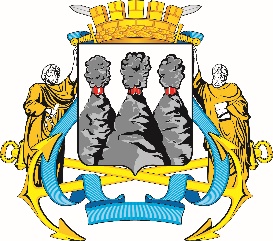 ГОРОДСКАЯ ДУМАПЕТРОПАВЛОВСК-КАМЧАТСКОГО ГОРОДСКОГО ОКРУГАот 26.08.2020 № 714-р31-я сессияг.Петропавловск-КамчатскийО принятии решения 
о Молодежном парламенте при Городской Думе Петропавловск-Камчатского городского округа и утверждении положения о немПредседатель Городской Думы Петропавловск-Камчатского городского округаГ.В. МонаховаГОРОДСКАЯ ДУМАПЕТРОПАВЛОВСК-КАМЧАТСКОГО ГОРОДСКОГО ОКРУГАГлава Петропавловск-Камчатскогогородского округаК.В. БрызгинПредседателю Городской Думы Петропавловск-Камчатского городского округа от(ФИО полностью)№п /пФамилия,имя,отчествоГражданство, дата рожденияАдрес местажительстваНомер контактного телефона для проверки подлинности подписиПодпись и датаее внесения12334567891011121314115116211711819201.ФИО (полностью), гражданство, дата рождения2.Контактный телефон, факс, электронная почта3.Адрес места жительства4.Место учебы (если нет – ставить прочерк)5.Место работы (если нет – ставить прочерк)6.Специальность и образование (либо будущая специальность)7.Опыт общественной работы (указать организацию либо проект)8.Партийная принадлежность 9.Принадлежность к общественному объединению и (или) организации10.Какое из перечисленных качеств у Вас преобладает? (нужное – обвести)1) организованность;2) инициативность;3) исполнительность;4) коммуникабельность.11.Какая сфера деятельности для Вас предпочтительна? (нужное – обвести, допустимо несколько вариантов)1) деятельность СМИ;2) анализ информации и её критическая оценка;3) разработка нормативно-правовых актов, программ, проектов;4) лекторская деятельность;5) административная работа;6) коммуникативная деятельность в сфере молодежного парламентаризма (взаимодействие с другими молодежными парламентами и молодежными правительствами всех уровней; обмен знаниями и опытом).12.В какой области вы планируете работать в качестве депутата Молодежного Парламента в случае вашего избрания?1) образование, культура, спорт;2) развитие системы молодежного самоуправления в Петропавловск-Камчатском городском округе;3) благоустройство, градостроительство, земельные отношения и сфера ЖКХ;4) предпринимательство, развитие малого и среднего бизнеса;5) социальная политика.